Общие правила для родителей:Прием детей осуществляется с 7.00 до 8.35 ежедневно, кроме выходных и праздничных дней. Своевременный приход в детский сад - необходимое условие правильной организации образовательного процесса.В отпуск воспитанник уходит  на 75 дней, с сохранением места в детском саду.Все дети возвращаются с летних каникул  со справкой об отсутствии контактов с инфекционными больными и о состоянии здоровья из поликлиники.Педагоги готовы пообщаться с Вами утром до 8.15 и вечером после 17.00. В другое время педагог работает с группой детей, и отвлекать его не рекомендуется.К педагогам группы, независимо от их возраста, необходимо обращаться на Вы, по имени и отчеству. Конфликтные спорные ситуации необходимо разрешать в отсутствие детей. Если вы не смогли решить какой-либо вопрос с педагогами группы, обратитесь к старшему воспитателю или заведующему.В детском саду работает служба психологической помощи, куда вы сможете обратиться за консультацией по интересующим Вас вопросам.Просим Вас не давать ребенку с собой в детский сад жевательную резинку, продукты питания (сосательные конфеты, чипсы и сухарики).Настоятельно не рекомендуем одевать ребенку золотые и серебряные украшения, давать с собой дорогостоящие игрушки.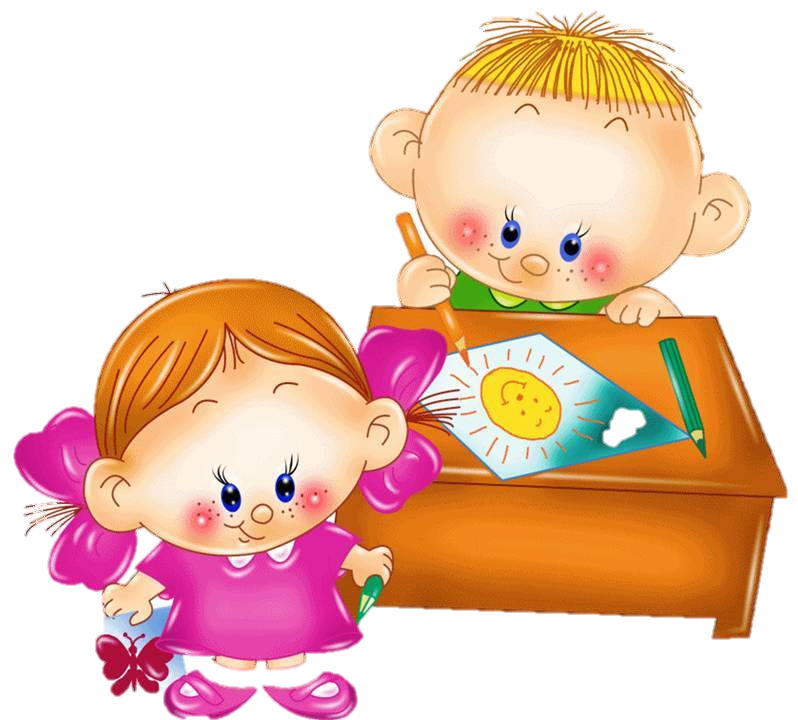 